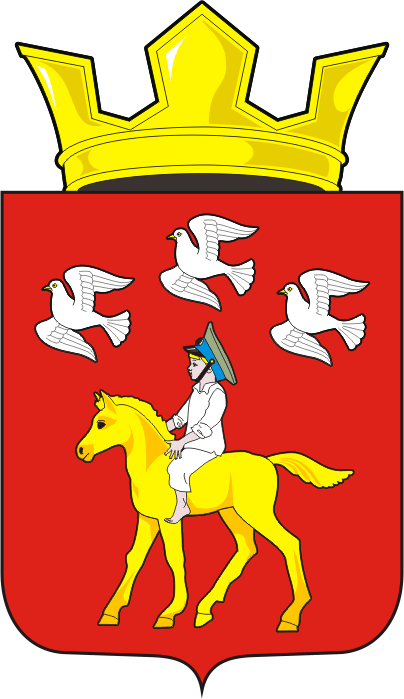 АДМИНИСТРАЦИЯ ЧЕРКАССКОГО СЕЛЬСОВЕТАСАРАКТАШСКОГО РАЙОНА ОРЕНБУРГСКОЙ ОБЛАСТИП О С Т А Н О В Л Е Н И Е _________________________________________________________________________________________________________02.03.2020                                    с.Черкассы                                  № 31-п Об утверждении  порядка составления проекта бюджета муниципального образования  Черкасский сельсовет Саракташского района Оренбургской области на очередной финансовый год и плановый период	В соответствии со статьями 169 и 184 Бюджетного кодекса Российской Федерации, решением Совета депутатов муниципального образования  Черкасский сельсовет Саракташского района Оренбургской области от 19.03.2019г. № 167 «Об утверждении Положения о бюджетном процессе в муниципальном образовании Черкасский сельсовет Саракташского района»	1. Утвердить порядок составления проекта бюджета муниципального образования Черкасский сельсовет Саракташского района Оренбургской области на очередной финансовый год и плановый период (далее – порядок) согласно приложению.	2. Установить, что порядок подлежит применению ежегодно при разработке проекта бюджета на очередной финансовый год и плановый период, начиная с разработки проекта  бюджета муниципального образования Черкасский сельсовет Саракташского района Оренбургской области  на 2021 год и плановый период 2022 и 2023 годов.	3. Администрации муниципального образования Черкасский сельсовет Саракташского района Оренбургской области  осуществлять составление проекта бюджета  муниципального образования Черкасский сельсовет Саракташского района Оренбургской области  на очередной финансовый год и плановый период  согласно утвержденному порядку.4. Настоящее постановление вступает в силу после дня его обнародования и подлежит размещению на официальном сайте муниципального образования Черкасский сельсовет Саракташского района Оренбургской области в сети «Интернет».	5. Контроль за исполнением настоящего постановления оставляю за собой.Глава сельсовета                                                                         Т.В. КучугуроваПриложениек постановлению администрации Черкасского сельсоветаСаракташского района Оренбургской областиот 02.03.2020   №31-пПОРЯДОКсоставления проекта бюджета муниципального образования Черкасский сельсовет Саракташского района Оренбургской области на очередной финансовый год и плановый период	1. Настоящий Порядок разработан в целях обеспечения составления проекта бюджета муниципального образования Черкасский сельсовет Саракташского района Оренбургской области (далее - проекта бюджета) и подготовки проекта решения Совета депутатов сельсовета о бюджете на очередной финансовый год и плановый период.	Исходной базой для разработки проекта бюджета являются:	Бюджетное послание Президента Российской Федерации Федеральному Собранию Российской Федерации;	долгосрочный прогноз социально-экономического развития Оренбургской области;	бюджетный прогноз Саракташского района на долгосрочный период;	основные направления бюджетной и налоговой политики муниципального образования  Черкасский сельсовет Саракташского района Оренбургской области на очередной финансовый год и плановый период;	прогноз социально-экономического развития муниципального образования  Черкасский сельсовет Саракташского района Оренбургской области на долгосрочный период;	муниципальные программы муниципального образования  Черкасский сельсовет Саракташского района Оренбургской области.	2. Администрация муниципального образования  Черкасский сельсовет Саракташского района Оренбургской области при составлении проекта бюджета осуществляет следующие бюджетные полномочия:	рассматривает основные направления бюджетной и налоговой политики на очередной финансовый год и плановый период;	рассматривает основные параметры прогноза социально-экономического развития муниципального образования  Черкасский сельсовет Саракташского района Оренбургской области на очередной финансовый год и плановый период, прогноз социально-экономического развития муниципального образования  Черкасский сельсовет Саракташского района Оренбургской области на очередной финансовый год и плановый период	утверждает муниципальные программы муниципального образования  Черкасский сельсовет Саракташского района Оренбургской области и изменения к ним;	устанавливает и исполняет расходные обязательства муниципального образования  Черкасский сельсовет Саракташского района Оренбургской области;	рассматривает предложения о порядке индексации заработной платы работников администрации, финансируемых за счет средств бюджета поселения, денежного содержания муниципальных служащих муниципального образования Черкасский сельсовет Саракташского района Оренбургской области, а также публичные нормативные обязательства в очередном финансовом году и плановом периоде;разрабатывает бюджетный прогноз муниципального образования Черкасский сельсовет Саракташского района Оренбургской области на долгосрочный период;получает материалы, необходимые для составления проекта бюджета муниципального образования Черкасский сельсовет Саракташского района Оренбургской области;устанавливает порядок и методику планирования бюджетных ассигнований бюджета муниципального образования Черкасский сельсовет Саракташского района Оренбургской области;ведет реестр расходных обязательств муниципального образования Черкасский сельсовет Саракташского района Оренбургской области, подлежащих исполнению за счет бюджета поселения;разрабатывает и утверждает методику формирования бюджета муниципального образования Черкасский сельсовет Саракташского района Оренбургской области на очередной финансовый год и плановый период;устанавливает порядок применения целевых статей  расходов бюджета муниципального образования Черкасский сельсовет Саракташского района Оренбургской области;готовит проекты нормативных правовых актов, связанных с изменением объемов  и (или) структуры расходных обязательств муниципального образования Черкасский сельсовет Саракташского района Оренбургской области и представляют в финансовый отдел  администрации Саракташского района Оренбургской области:     а)  предложения по формированию бюджетных ассигнований бюджета муниципального образования Черкасский сельсовет Саракташского района Оренбургской области на реализацию муниципальных программ  муниципального образования Черкасский сельсовет Саракташского района Оренбургской области и осуществление непрограммных направлений деятельности на очередной финансовый год и плановый период с расчетами и обоснованиями бюджетных ассигнований;     б) предложения по оптимизации расходов бюджета и сокращению неэффективных расходов и расходов, не носящих первоочередной характер;      проводит расчеты распределения межбюджетных трансфертов, по которым является главным распорядителем бюджетных средств; осуществляет оценку ожидаемого исполнения бюджета муниципального образования Черкасский сельсовет Саракташского района Оренбургской области за текущий финансовый год;принимает на основании и во исполнение Бюджетного кодекса РФ, актов Правительства Оренбургской области, муниципальных правовых актов Саракташского района регулирующих бюджетные правоотношения, настоящего порядка, иных муниципальных правовых актов муниципального образования Черкасский сельсовет Саракташского района Оренбургской области в установленной сфере деятельности;организует работу по изменению параметров планового периода утвержденного бюджета муниципального образования Черкасский сельсовет Саракташского района Оренбургской области;разрабатывает прогноз поступления арендной платы за землю и арендной платы за сдачу в аренду муниципального имущества на очередной финансовый год и плановый период;	осуществляет иные бюджетные полномочия, отнесенные Бюджетным кодексом Российской Федерации, иными федеральными законами и законами Оренбургской области к бюджетным полномочиям администрации Черкасский сельсовет Саракташского района Оренбургской области.3. При составлении проекта бюджета муниципального образования Черкасский сельсовет Саракташского района Оренбургской области на очередной финансовый год и плановый период  главные администраторы (администраторы) доходов бюджета муниципального образования Черкасский сельсовет Саракташского района Оренбургской области и главные администраторы (администраторы) источников финансирования дефицита бюджета разрабатывают и представляют в финансовый отдел администрации Саракташского района  Оренбургской области прогноз объемов поступлений в бюджет муниципального образования Черкасский сельсовет Саракташского района Оренбургской области по соответствующим видам (подвидам) доходов и источникам финансирования дефицита поселения.4. Разработка проекта бюджета муниципального образования Черкасский сельсовет Саракташского района Оренбургской области на очередной финансовый год и плановый период осуществляется в соответствии с графиком согласно приложению к настоящему Порядку.                                          Приложение                                                                                                                                 к  порядку составления проекта бюджета муниципального образования Черкасский сельсовет Саракташского района Оренбургской области на очередной финансовый год и плановый периодГрафикразработки проекта бюджета и проекта решения Совета депутатов сельсовета о бюджете  муниципального образования Черкасский сельсовет Саракташского района Оренбургской областина очередной финансовый год и плановый периодN 
п/пНаименование   
мероприятияОтветственный   
исполнительСрок  представленияКуда  
представляются 
Срок     
рассмотрения 
1 2        3         4    5       6      1. Годовой отчет о ходе реализации и оценке эффективности муниципальных программ за отчетный год Администрация муниципального образования Черкасский сельсовет до 1 апреляфинансовый отдел администрации района   2.Подготовка  проектов нормативных      
правовых актов, регулирующих расходные обязательства    муниципального образования Черкасский сельсовет Администрация муниципального образования Черкасский сельсовет до 1 ноября 3.Подготовка проектов нормативно-правовых актов о внесении изменений в нормативно-правовые акты муниципального образования Черкасский сельсовет о налогах и сборахАдминистрация муниципального образования Черкасский сельсовет до 1 октябряфинансовый отдел администрации района   4. Прогноз  поступлений  доходов в        
бюджет муниципального образования Черкасский сельсоветАдминистрация муниципального образования Черкасский сельсовет до 1 октябряфинансовый отдел администрации района   5.Подготовка проектов муниципальных программ муниципального образования Черкасский сельсовет в установленном порядкеАдминистрация муниципального образования Черкасский сельсовет до 10 октябряфинансовый отдел администрации района   6.Распределение предельных объемов бюджетных ассигнований (без бюджетных инвестиций) на очередной финансовый год и плановый период по разделам, подразделам, целевым статьям и видам расходов бюджетной классификации с пояснительной запиской  Администрация муниципального образования Черкасский сельсовет до 20 октября7.Подготовка проекта основных направлений бюджетной и налоговой политики на очередной финансовый год и плановый периодАдминистрация муниципального образования Черкасский сельсовет до 25 октябряв рамках соглашения, контрольно-счетный орган «Счетная палата» муниципального образования Саракташский район8.Подготовка    проекта программы приватизации     
муниципального имущества на   очередной        
финансовый год и плановый период  Администрация муниципального образования Черкасский сельсовет до 25 октября13.Составление   планового реестра расходных
обязательств     Администрация муниципального образования Черкасский сельсовет до 1  ноябряфинансовый отдел администрации районадо 10 ноября14.Представление    проекта прогноза 
социально-  экономического  развития         
муниципального образования Черкасский сельсовет на очередной        
финансовый год и плановый период  Администрация муниципального образования Черкасский сельсовет до 1 ноября  в рамках соглашения, контрольно-счетный орган «Счетная палата» муниципального образования Саракташский район15.Представление   предварительных  
итогов социально- экономического   
развития  муниципального образования Черкасский сельсовет за       
истекший период  текущего финансового года 
и ожидаемых  итогов социально-
экономического  развития  Саракташского района  за  текущий  финансовый год   Администрация муниципального образования Черкасский сельсовет до 10  ноября  в рамках соглашения, контрольно-счетный орган «Счетная палата» муниципального образования Саракташский район16.Представление  проекта  бюджета муниципального образования Черкасский сельсовет на очередной  финансовый год и 
плановый период  Администрация муниципального образования Черкасский сельсовет до 15 ноябряфинансовый отдел администрации района